Beaumont Leys School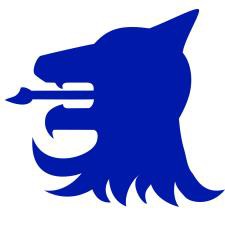 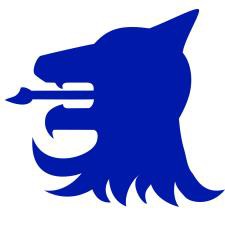 “Together We Achieve Success”Job Description: Teaching AssistantLevel 1/2Personnel SpecificationAll support staff at Beaumont Leys School contribute to the achievement and well-being of students, either directly orindirectly, and therefore play a vital role in the school’s success.The Professional duties and tasks of all support staff in schools   have been determined by   Leicester City Council’s Single Status Job Evaluation scheme. Within the major objectives for support staff will be, as appropriate, those that reflect key Leicester City Council priorities e.g. Cultural Diversity, Social Justice, Environmental Quality and Economic Propriety. The description of the requirements for the post of Teaching Assistant at Beaumont Leys School has been closely based on the Single  Status job  description that best fits  this post  but has been written to reflect the culture, ethos, requirements and expectations of Beaumont Leys School.All support staff at Beaumont Leys School contribute to the achievement and well-being of students, either directly orindirectly, and therefore play a vital role in the school’s success.The Professional duties and tasks of all support staff in schools   have been determined by   Leicester City Council’s Single Status Job Evaluation scheme. Within the major objectives for support staff will be, as appropriate, those that reflect key Leicester City Council priorities e.g. Cultural Diversity, Social Justice, Environmental Quality and Economic Propriety. The description of the requirements for the post of Teaching Assistant at Beaumont Leys School has been closely based on the Single  Status job  description that best fits  this post  but has been written to reflect the culture, ethos, requirements and expectations of Beaumont Leys School.Requirements for  post of: Teaching AssistantRequirements for  post of: Teaching AssistantReporting directly to:VariesResponsible for:Enhancing students’ education, life skills and emotional well-being.Liaising with:VariesKey purpose of role	To support students’ learning as directed, in context of fostering independence and self-esteem.	To maintain accurate records and assist administrative tasks.	To support the aims and ethos of the School.	To set a good example in terms of dress, punctuality and attendance.	To be proactive in matters relating to health and safety and child protection/safeguarding.	To provide appropriate supervision to individual or groups of students.	To share and adopt best practice and good ideas with other staff.	To implement and promote Leicester City Council’s and the school’s policies and procedures relating to all areas of employment and service delivery.Key tasks of the role	Assists in the educational and social development of students under the direction and guidance of teachers or advisory staff.	Assists in the implementation of students’ Individual Education Programmes and monitors progress.	Provides support for individual students inside and outside the classroom to enable them to fully participate in activities.	Works with other professionals, such as speech therapists and occupational therapists, etc.	Assists with administrative tasks, e.g. maintaining student records, creating displays of work, etc.	Support students with emotional or behavioural problems and helps develop their social skills.	Works with parent/carers to support students’ learning and behavioural needs.	Attends team and staff meetings.Core ResponsibilitiesCore ResponsibilitiesPeople Management	Assists  with  the  supervision  of  individuals,  small  groups  or  a  class  of  students,  e.g.  as  they arrive/leave the class and at break time and when required at lunchtime.	Assists with supervision of students on visits/trips, in accordance with relevant risk assessment &guidance.Creativity Required	Assists with the day-to-day management of the learning environment, e.g. care & preparation of teaching aids, equipment, and materials, reporting damaged/faulty items, contributing to Class,School displays, art area designs, etc.	Supports the School in enabling all students to access the curriculum.	Assists in the management of student behaviour.	Participates in induction training for teaching assistants and staff review process and makes use of professional development opportunities.	Provides comfort and arranges immediate care for minor accidents (excluding duties of designated first aid officer) including tasks connected with the social education of the student.  Where students have SEN that includes the need for personal care, provide this within the H&S guidelines.	Provides feedback to the teacher about learning activities.	Finds alternatives to the National Curriculum suggestions.	Assists  in  assessment  and  review  of  students’  individual  or  groups  of  students’  progress  andstatement review meetings.	Supports implementation and acts on strategies to manage student behaviour.	Contributes to curriculum planning, evaluation and implementation.	Assists in the introduction to the lesson and interacts with the teacher and students, e.g. assisting students to develop personal, social, emotional and communication skills and role-play activities.	Uses ICT to support children’s learning under direction.	Monitors  students’  achievement,  objectives,  general  care,  safety  and  welfare  and  carries  outstudent assessments under direction.Contacts	Main contacts are with the students and classroom teachers plus parents/carers and sometimes interact with specialists, advisors, etc on student issues.	Support  students’  curriculum  learning  using  appropriate  language  (including  other  forms  of communication, e.g. Makaton and using communication aids).	Provides students with the support specified by the teacher.	Provides  comfort  &  arrange  immediate  care  for  minor  accidents,  upsets  (excluding  duties  of designated first-aider.	Encourages and reinforces positive interaction for students with set behaviour targets.	Helps parent/carers, e.g. form filling, support agencies, etc.	Finds ways to “get through” learning, emotional, physical or behaviour difficulties.	Supports students during independent/group work (e.g. explaining tasks, reinforcing key objectives, concepts or vocabulary; using practical apparatus).	Supports less able students, extends/challenges the more able; keeping students on task, interested, motivated and engaged.	Extends play-based learning in indoor and outdoor classrooms.	Assists in the development of communication skills & role-play.	Assists in students’ personal, social, emotional and self esteem development.Decision Making	Works under the overall supervision of the responsible teacher.	Reports uncharacteristic behaviour, problems and risks to health to teaching staff.	Refers child protection issues/situations to teacher.	Decides what to write up, e.g. observations, advice given, recommendations or actions taken, in assessments, reports, statements, incident reports.	Exercise initiative and independent action sometimes in one or more specialist areas (e.g. SEN, literacy, numeracy, early years, EAL etc).	Identifies uncharacteristic behaviour, serious problems and possible danger or risks to health to teaching staff.	Monitors achievement and feeds back to teacher.Objectives	To maintain an up-to-date understanding of the role and responsibilities of their and others’ rolewithin the school.	To enhance students’ education, life skills and emotional well-being.	To maintain accurate records and confidentiality when and where required.	To  apply  the  school’s,  local  and  national  frameworks  or  policies  relevant  to  the  specialistsubject/support provided.	To give sound advice to parent/carers for their child’s education.Resources Used or Managed	Responsible for the inventory, safekeeping and re-ordering of classroom resources.	Uses normal office equipment, laminators, photocopiers, etc.	Uses, sets up, clears away drills, saws, compounds, materials, peripherals, etc, (ICT, Science and D&T TAs), visual/hearing aids, hoists, wheelchairs, etc.	PC & paper records, registers, admission forms, lesson plans, folders, displays, etc.	Manages small amounts of Petty Cash.	Actively involved in the day-to-day management and care of learning resources.Interruptions,	conflicts	&frequency	Interruptions are relatively infrequent during class times.	A yearly or termly timetable or meetings/visit schedule is normally set out and adjusted either daily, weekly or each half/term.	Classes wanting the same resources are resolved by discussionPhysical effort and IT use	Standing, walking, etc, sitting (often in very small low chairs).	Uses  ICT  as  a  learning  tool,  e.g.  PC’s,  printers  and  Interactive  Whiteboards,  software  learningapplications, etc.Working Conditions	Class, sometimes Gyms, ICT suites, Outdoors, Playgrounds, Noisy children.   Occasionally meeting rooms, outdoors, e.g. garden centres – other educational establishments, visits, PE/Sports etc.	Available for work/training 195 days a year.Risks encountered	Restrains (courses given) children.	Deals with sickness, vomit, spitting, scratching, epilepsy, toilet training/spills, etc.	Exposed to instances of physical abuse, bites, cuts etc.Knowledge and skills levelPreferably NVQ level 2 or equivalent qualification e.g. Teaching Assistant awards, English GCSE (A*- C), Level 2 Basic Skills Literacy, CACHE Level 2 Certificate in Child Care and Education, etc.Knowledge and understanding of at least one area of learning, e.g. English, Maths, Science, SEN,Early Years, and KS 3 Strategy for literacy or numeracy.Able to relate policies & frameworks relate to the subject/support required.Attend some half/full day courses of aspects of the curriculum.Able to plan own work and to exercise initiative and independent action.Able to present information effectively, verbally and in writing.Able to transfer theory/training into practice and demonstrate skills of problem solving drawing onrelevant experience.Able to work with professionals, parent/carers and to offer ideas.Knowledge and understanding of at least one area of learning, e.g. English, Maths, Science, SEN,Early Years, and KS 3 Strategy for literacy or numeracy.Able to relate policies & frameworks relate to the subject/support required.Attend some half/full day courses of aspects of the curriculum.Able to plan own work and to exercise initiative and independent action.Able to present information effectively, verbally and in writing.Able to transfer theory/training into practice and demonstrate skills of problem solving drawing onrelevant experience.Able to work with professionals, parent/carers and to offer ideas.Personal and Professional ConductPersonal and Professional ConductPersonal and Professional ConductAll members of support staff are expected to demonstrate consistently high standards of personal and professional conduct. The followingstatements define the behaviour and attitude which set the required standard for conduct at Beaumont Leys School.All members of support staff are expected to demonstrate consistently high standards of personal and professional conduct. The followingstatements define the behaviour and attitude which set the required standard for conduct at Beaumont Leys School.All members of support staff are expected to demonstrate consistently high standards of personal and professional conduct. The followingstatements define the behaviour and attitude which set the required standard for conduct at Beaumont Leys School.Support staff  maintain highstandards of ethics and behaviour, within and outside school, by:	Treating students with dignity, building relationships rooted in mutual respect, and at all times observing proper boundaries appropriate to an employee in a school setting including the use of social communication networks such as Facebook, Twitter, Email etc.	Having  regard  for  the  need  to  safeguard  students’  well-being,  in  accordance  with  statutory provisions including the use of social communication networks such as Facebook, Twitter, Email etc.	Showing tolerance of, and respect for, the rights of others	Ensuring that personal beliefs are not expressed in ways which exploit students’ vulnerability ormight lead them to break the law.	Treating students with dignity, building relationships rooted in mutual respect, and at all times observing proper boundaries appropriate to an employee in a school setting including the use of social communication networks such as Facebook, Twitter, Email etc.	Having  regard  for  the  need  to  safeguard  students’  well-being,  in  accordance  with  statutory provisions including the use of social communication networks such as Facebook, Twitter, Email etc.	Showing tolerance of, and respect for, the rights of others	Ensuring that personal beliefs are not expressed in ways which exploit students’ vulnerability ormight lead them to break the law.Support staff must have:	Proper and professional regard for the ethos, policies and practices of Beaumont Leys School and maintain high standards in their own attendance and punctuality.	Proper and professional regard for the ethos, policies and practices of Beaumont Leys School and maintain high standards in their own attendance and punctuality.Support staff must have	Proper and professional regard for the ethos, policies and practices of Beaumont Leys School and maintain high standards in their dress and personal presentation.	Proper and professional regard for the ethos, policies and practices of Beaumont Leys School and maintain high standards in their dress and personal presentation.Support staff must have:	An  understanding  of,  and  always  act  within,  any  statutory  frameworks  which  set  out  their professional duties and responsibilities.	An  understanding  of,  and  always  act  within,  any  statutory  frameworks  which  set  out  their professional duties and responsibilities.	Whilst every effort has been made to explain the main duties and responsibilities of the post, each individual task undertake n may not be identified.	The school will endeavour to make any necessary reasonable adjustments to the job and the working environment to enable access to employment opportunities for disabled job applicants or continued employment for any employee who develops a disabling condition.	This job description is current at the date shown, but, in consultation with you, may be changed by the Headteacher to reflect, or anticipate, changes in the job commensurate with the grade and the job title.	These duties may be varied or added to in order to meet the changing demands of the school at the reasonable discretion of theBusiness Manager or Headteacher.	Whilst every effort has been made to explain the main duties and responsibilities of the post, each individual task undertake n may not be identified.	The school will endeavour to make any necessary reasonable adjustments to the job and the working environment to enable access to employment opportunities for disabled job applicants or continued employment for any employee who develops a disabling condition.	This job description is current at the date shown, but, in consultation with you, may be changed by the Headteacher to reflect, or anticipate, changes in the job commensurate with the grade and the job title.	These duties may be varied or added to in order to meet the changing demands of the school at the reasonable discretion of theBusiness Manager or Headteacher.	Whilst every effort has been made to explain the main duties and responsibilities of the post, each individual task undertake n may not be identified.	The school will endeavour to make any necessary reasonable adjustments to the job and the working environment to enable access to employment opportunities for disabled job applicants or continued employment for any employee who develops a disabling condition.	This job description is current at the date shown, but, in consultation with you, may be changed by the Headteacher to reflect, or anticipate, changes in the job commensurate with the grade and the job title.	These duties may be varied or added to in order to meet the changing demands of the school at the reasonable discretion of theBusiness Manager or Headteacher.Health and SafetyIt is an Employee’s responsibility to take reasonable care of themselves and others, and anybody affectedby their undertaking, including any act(s) or omissions.It is an Employee’s responsibility to take reasonable care of themselves and others, and anybody affectedby their undertaking, including any act(s) or omissions.Signed by member of staffDate:Signed by Business ManagerDate:Job Requirements: Essential (E) or Desirable (D).Job Requirements: Essential (E) or Desirable (D).E/DA. Training &EducationLiteracy and numeracy sufficient to perform the job tasks.EB. ExperienceC. EqualOpportunityMust be able to recognise discrimination in its many forms and willing to put the Council's EqualityPolicies into practice.ED. Other SkillsE. Other ConditionsIncluding any hazardous or environmentally adverse conditionsMust satisfy relevant pre-employment checks.This post will involve contact with vulnerable groups (children, young people and/or adults) and is therefore exempt from the Rehabilitation of Offenders Act 1974 and subject to an Enhanced Criminal Records Bureau (CRB) Disclosure check. This exemption means that applicants for this post are required to declare all criminal convictions, cautions, reprimands and bind-overs both spent and unspent in their application, regardless of the passage of time.EE